Wednesday 8th JulyMaths Home learningMorning Maths 4²3 x 4 x 578 x 492 x 51,232 ÷ 49,987 ÷ 32,454 ÷ 6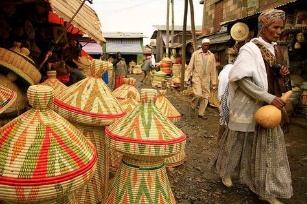 Main Activity – more word problems based on Boy 87•	If 1kg of mphodza (lentils) costs 25 nakfa. How much does 4.5kg cost?•	Shahee (tea) is sold in 2.5 litre jugs for 14 nakfa. How much would it cost for 500ml? •	24kg of teff (grain) costs 60 nakfa. How much would 18kg cost?•	0.5kg of cumin costs 55 nakfa. If I spend 495 nakfa, how much cumin can I buy? Write your answer in grams. •	Cardamom costs 140 nakfa for 100g. How much cardamom can I buy for 420 nakfa? Write your answer in kg.Remember:    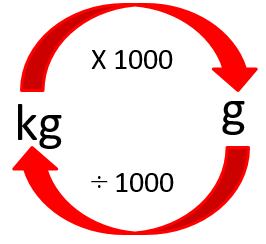 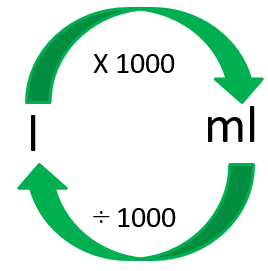 If you need help or a reminder of how to convert measures or how to answer word problems like these, please send a dojo message or email to Mrs Langley or the Y6 home learning team and we will create you a loom video to explain it. 